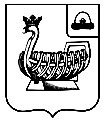 Управление по культуре и туризму администрации муниципального образования - городской округ город  КасимовПРИКАЗ09.10.2018 г.                                                                                                № 76/01-05Об утверждении предмета охраны объекта культурного значения местного (муниципального)значения «Татарская лавка И.М. Абухова», Рязанская область, г. Касимов, ул. Карла Маркса, д. 20	В соответствии со статьями 9.3, 33, 47.6 Федерального закона от 25.06.2002 № 73-ФЗ «Об объектах культурного наследия (памятниках истории и культуры) народов Российской ФедерацииПРИКАЗЫВАЮ:Утвердить предмет охраны объекта культурного наследия местного (муниципального) значения «Татарская лавка И.М. Абухова», расположенного по адресу: Рязанская область, г. Касимов, ул. Карла Маркса. д. 20, согласно приложению.Ведущему специалисту управления И.А. Староверовой разместить настоящий приказ на сайте администрации муниципального образования – городской округ город Касимов в информационно – телекоммуникационной сети Интернет.Контроль  за исполнением приказа оставляю за собой.Начальник  управления                                                                              И.Л. ЧайкоПриложение к приказу                                                                                                                                                         от 09.10.2018   № 76/01-05Предмет охраны объекта культурного наследия местного (муниципального) значения«Татарская лавка И.М. Абухова», Рязанская область, г. Касимов, ул. Карла Маркса, д. 20	Предметом охраны объекта культурного наследия местного (муниципального) значения «Татарская лавка И.М. Абухова», являются:градостроительная характеристика здания, расположенного на красной линии улицы;объемно-пространственная композиция одноэтажного, прямоугольного в плане здания; скатная форма, габариты, угол наклона скатов и высотные отметки по коньку крыши;местоположение, габариты, конфигурация и оформление дверных и оконных проемов здания: осевое расположение, прямоугольная форма; материал (дерево) и характер заполнений проемов;композиция и архитектурно-художественное оформление фасадов: линия цоколя; венчающий карниз с поребриком и зубцами; фигурный ширинчатый аттик с круглой розеткой в центре, фланкированной барельефами в виде четырехлистника; угловые рустованные лопатки;конструкции капитальных фундаментов; кирпичных стен; перекрытий;материал и техника кладки капитальных стен: красный кирпич;материал кровли: листовой металл;характер обработки фасадной поверхности здания: (уточняется по результатам реставрационных исследований и раскрытий);историческое колористическое решение фасадов (уточняется по результатам реставрационных исследований и раскрытий);историческая пространственно-планировочная структура: в пределах капитальных стен, перекрытий.	Предмет охраны может быть дополнен в процессе проведения научно-исследовательских работ в рамках сохранения объекта культурного наследия.